  Families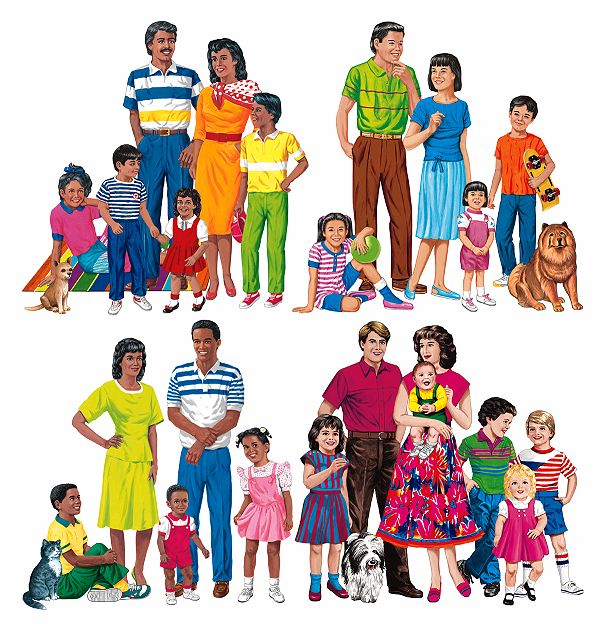 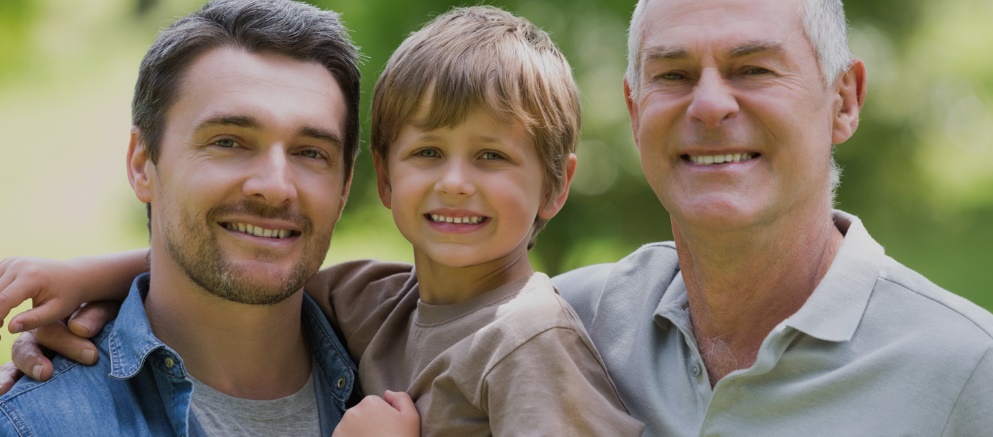 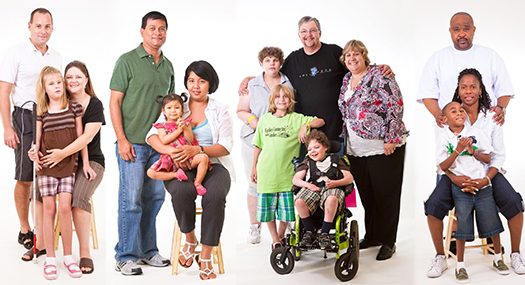 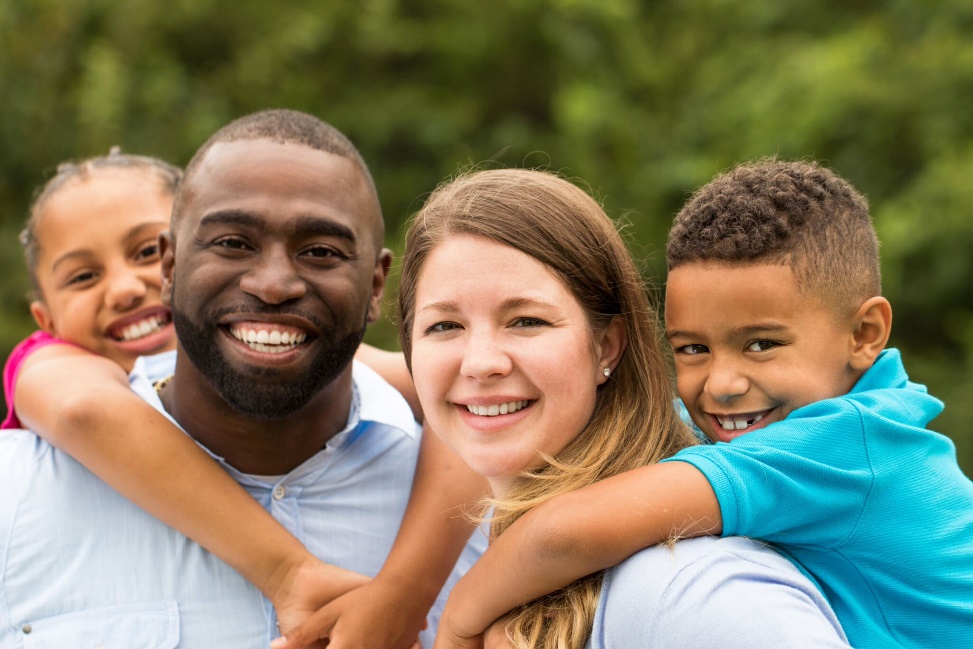 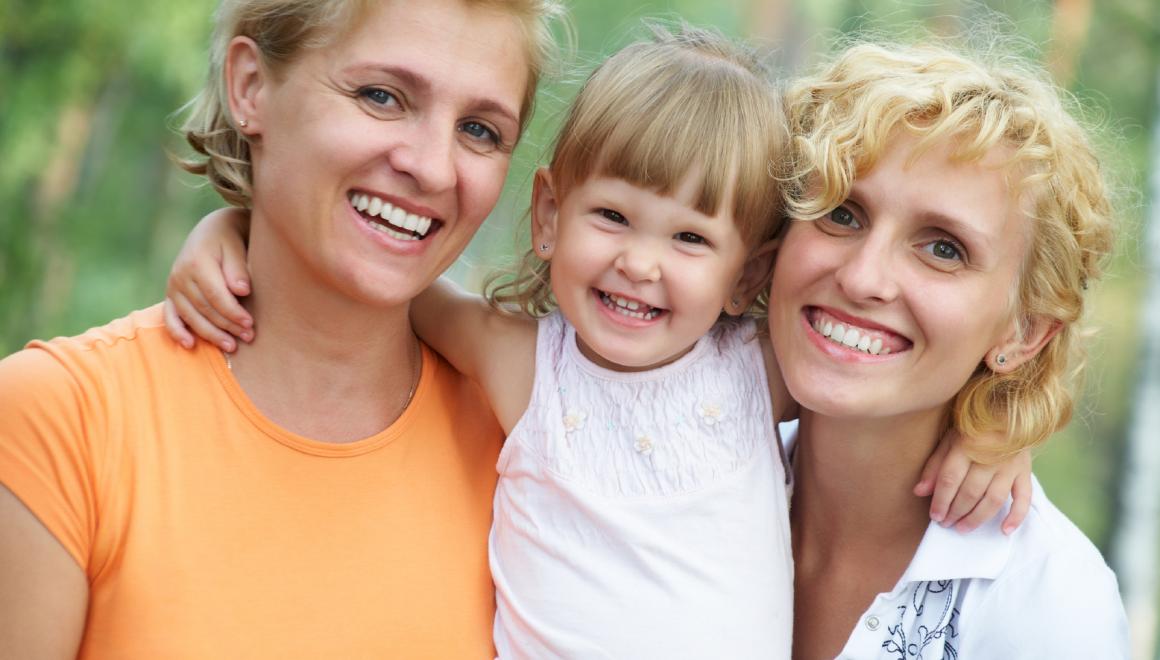 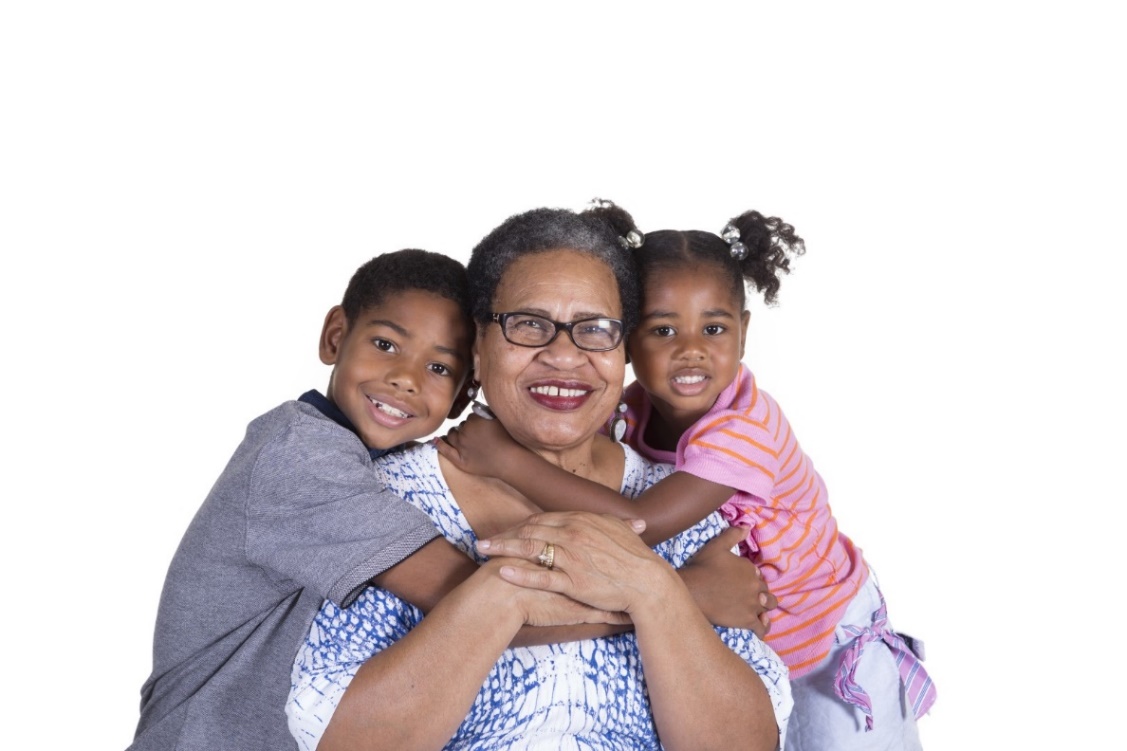 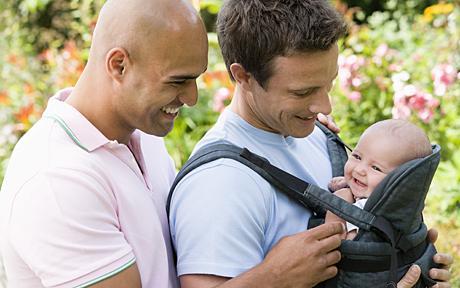 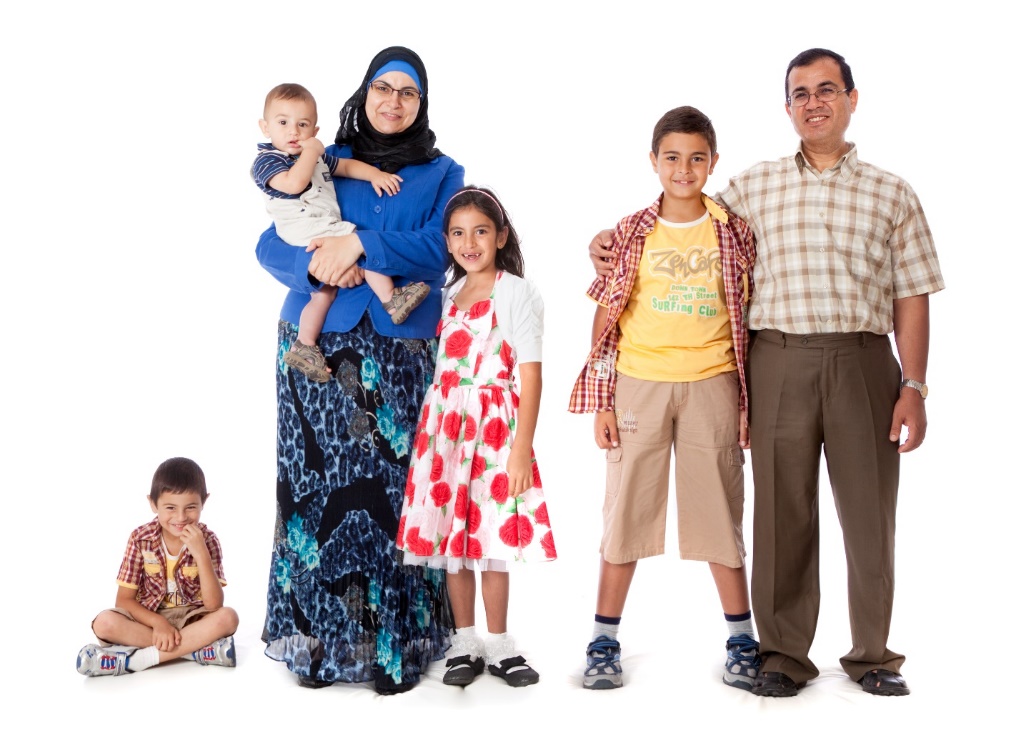 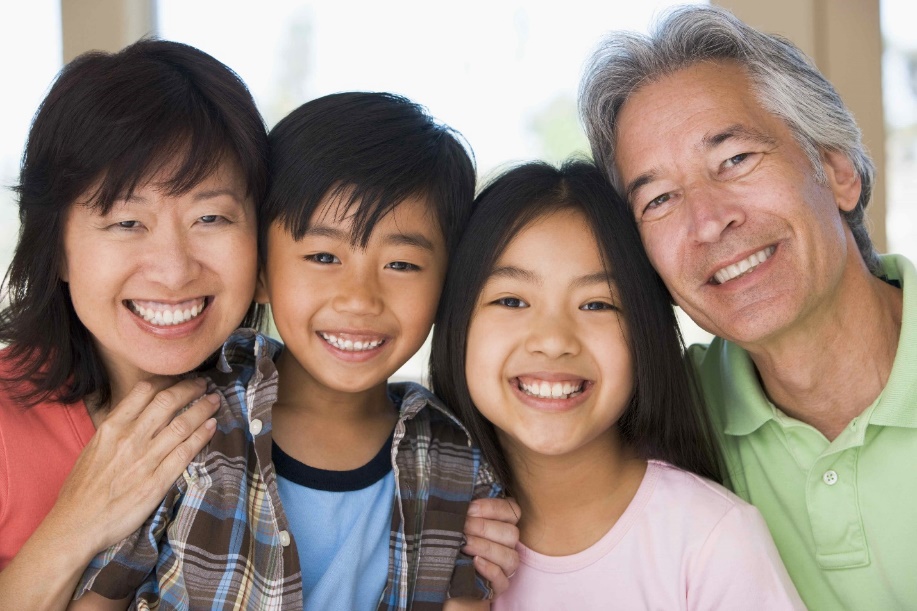 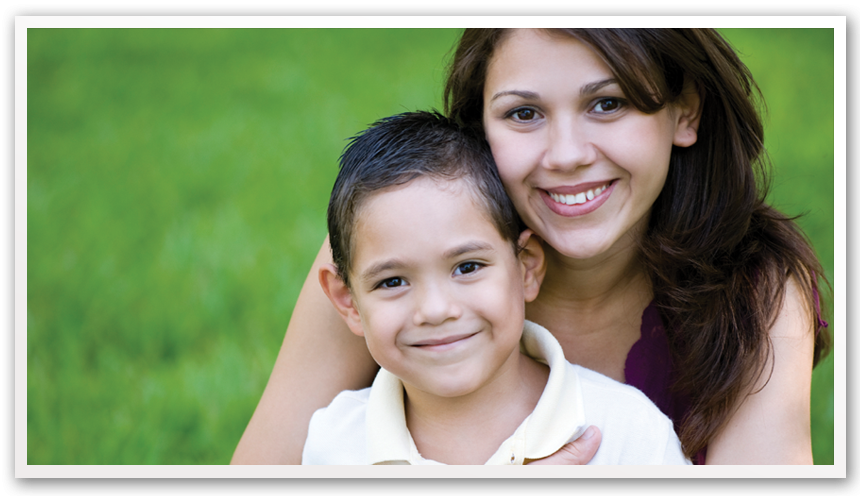 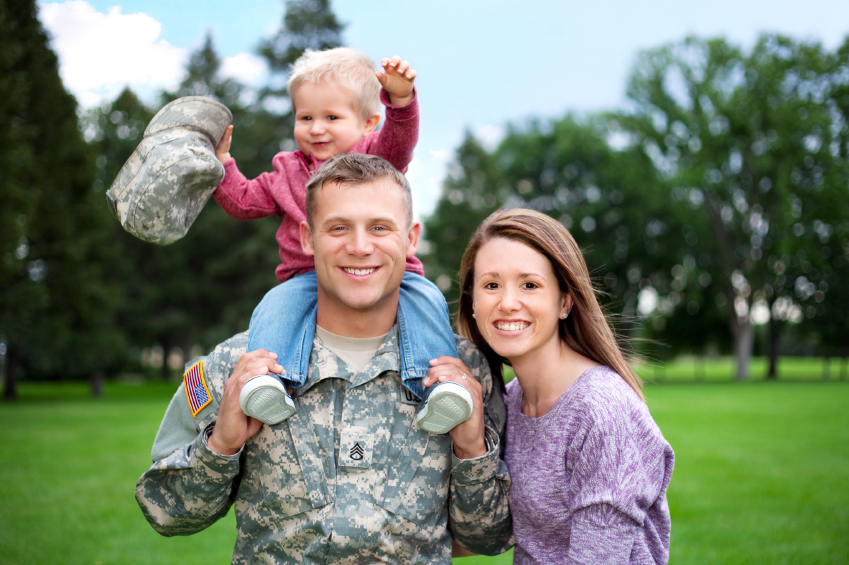 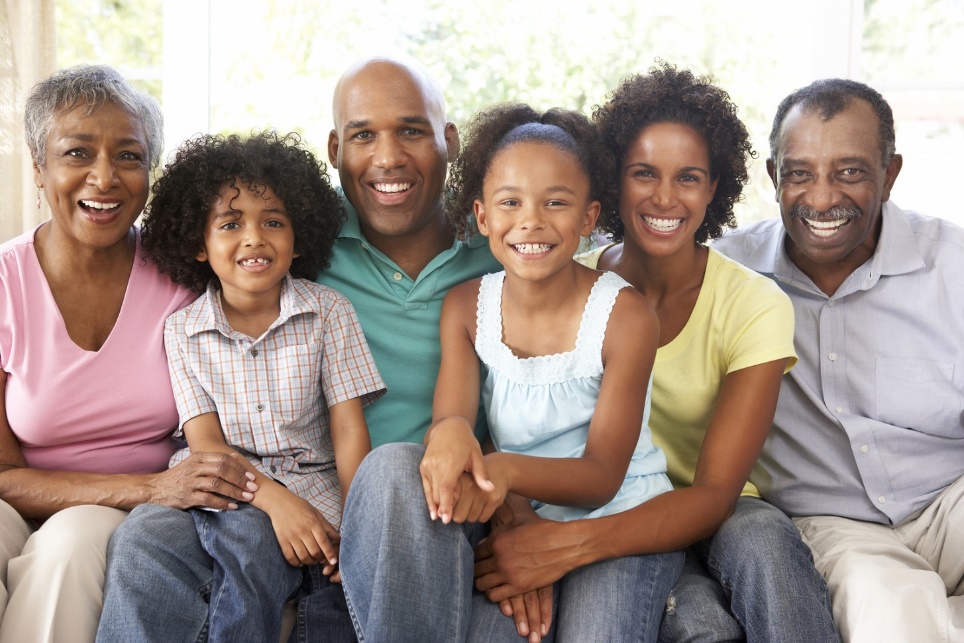 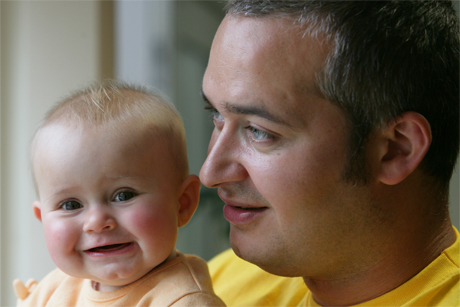 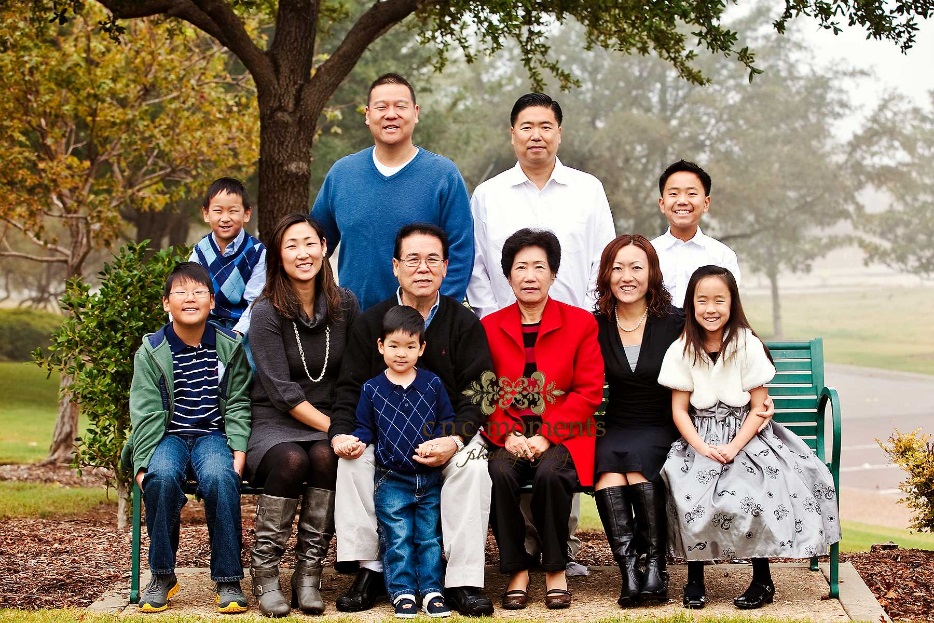 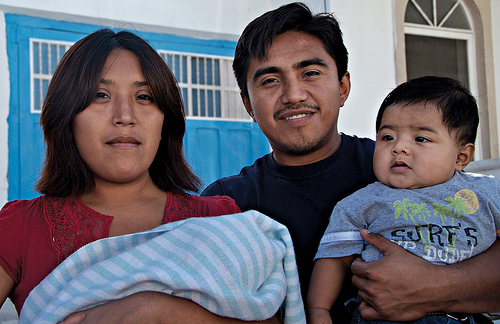 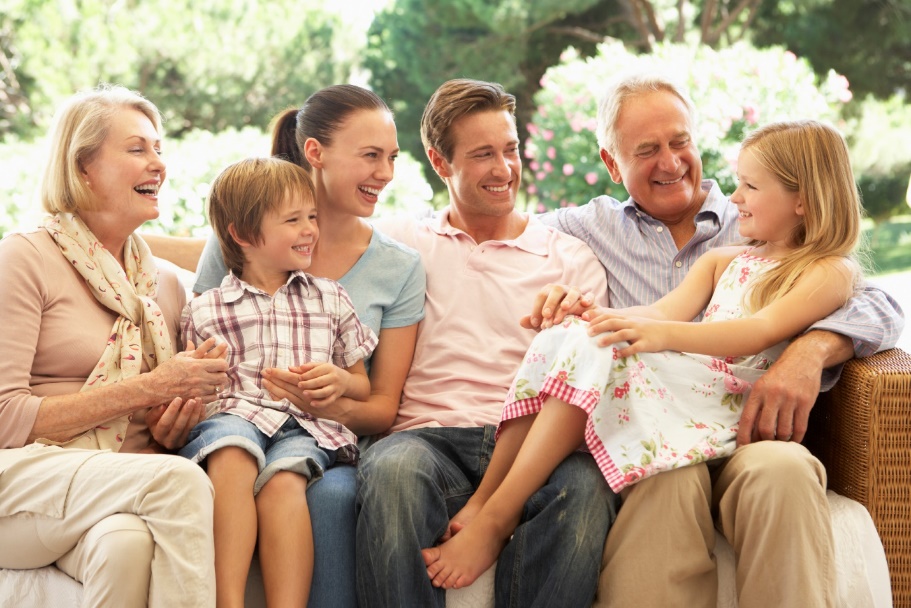 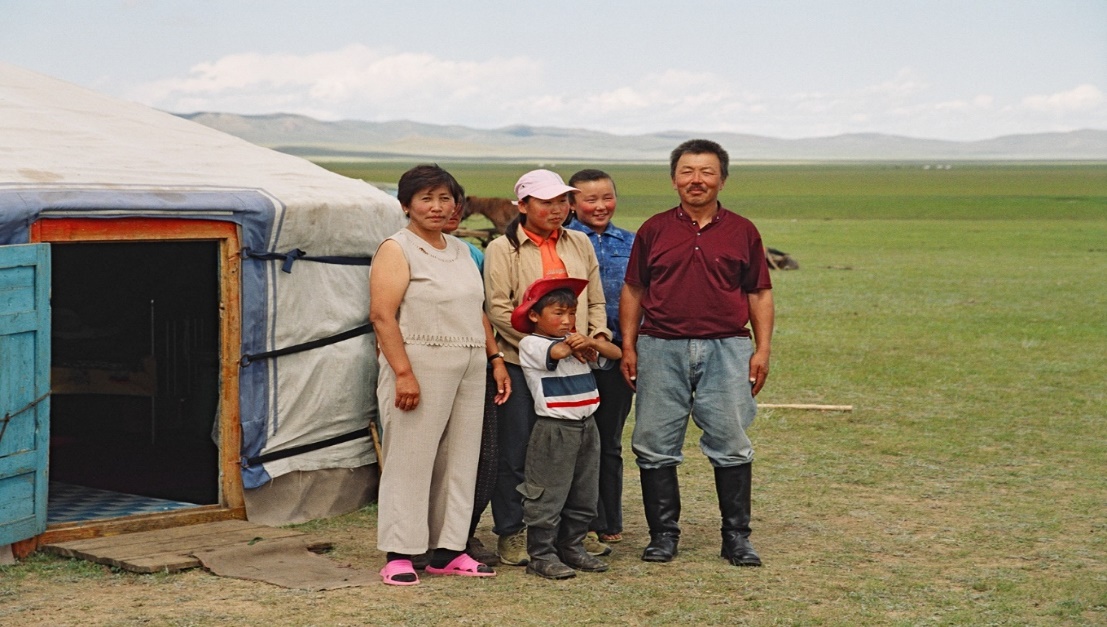 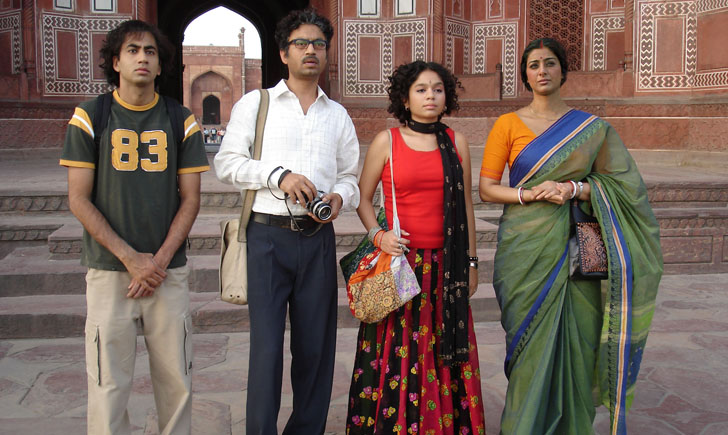 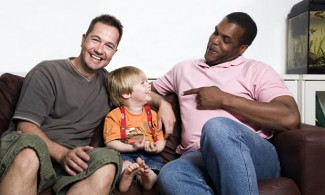 